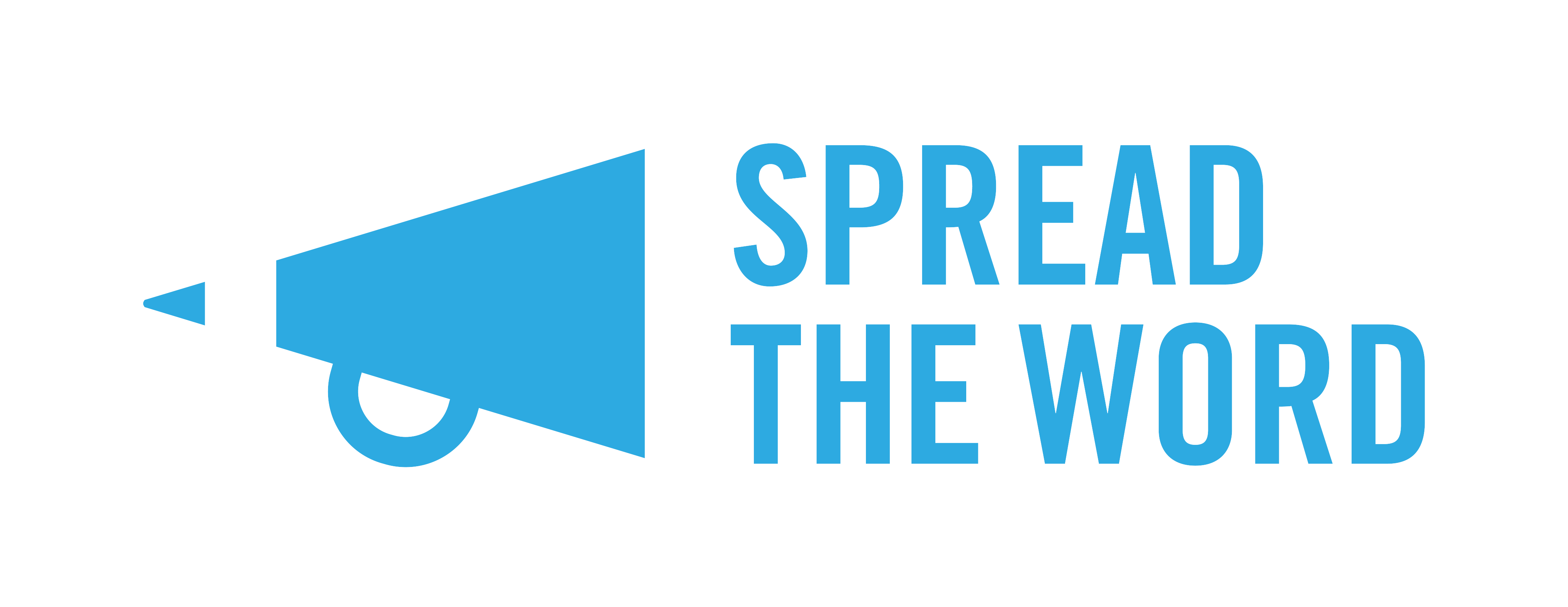 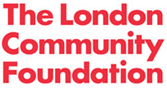 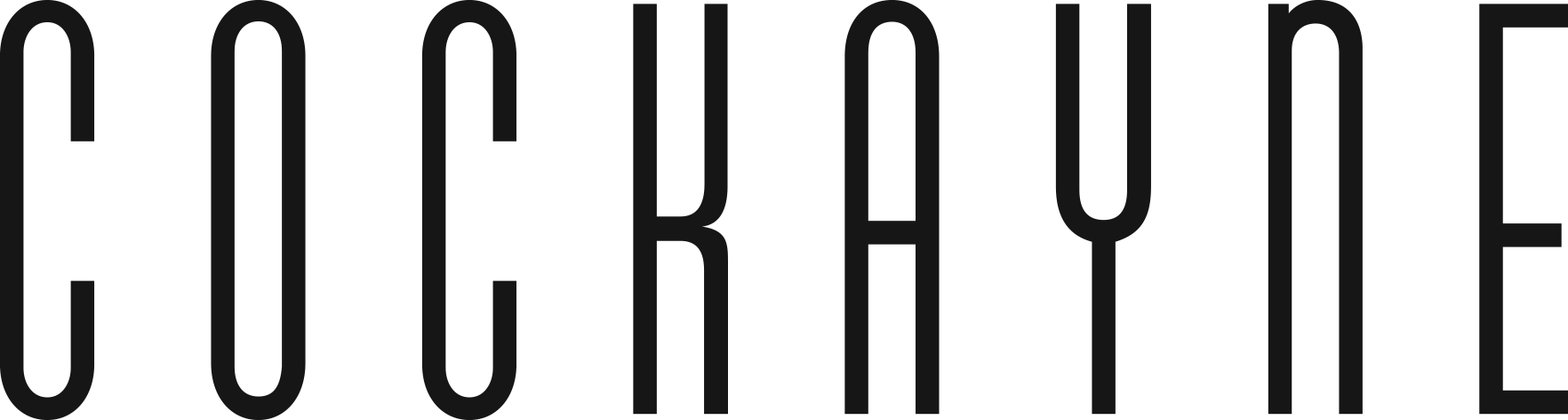 PLATFORM Application FormName:Address (including postcode):Please note that PLATFORM is only open to applicants living in London. You can check your postcode at doogal.co.uk/london_postcodes.php. Contact number:			   	E-mail address:In which genre does your writing usually fit in? poetry				short story	               script-writing	    fictioncreative non-fiction		cross-genre 		    other - please specify………………In 200 words or less, tell us why you’re applying for PLATFORM:In 300 words or less, tell us about the idea that you have that you would like to develop with PLATFORM:I confirm that I am over 18 and am currently un-agented and with without a publishing contract: Yes/ NoPlease return this completed application form with your Writers’ CV by 5pm on Monday 2 October. We will respond to all applicants regarding the status of their application in the week commencing 30 October.PLATFORM has been made possible thanks to the generous support of Cockayne - Grants for the Arts and The London Community Foundation.